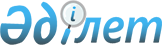 О проведении приписки граждан 1994 года рождения к призывному участку
					
			Утративший силу
			
			
		
					Решение акима Бухар-Жырауского района Карагандинской области от 9 декабря 2010 года N 7. Зарегистрировано управлением юстиции Бухар-Жырауского района Карагандинской области 21 декабря 2010 года N 8-11-105. Утратило силу - решением акима Бухар-Жырауского района Карагандинской области от 15 декабря 2011 года N 6      Сноска. Утратило силу - решением акима Бухар-Жырауского района Карагандинской области от 15.12.2011 N 6 (вводится в действие со дня официального опубликования).

      В соответствии с Законами Республики Казахстан от 08 июля 2005 года "О воинской обязанности и воинской службе", от 23 января 2001 года "О местном государственном управлении и самоуправлении в Республике Казахстан" РЕШИЛ:



      1. Провести приписку граждан 1994 года рождения к призывному участку с января по март 2011 года.



      2. Акимам сельских, аульных округов, сел и поселков района обеспечить организованную явку граждан.



      3. Заместителю акима Бухар-Жырауского района (Әли Асхат Сағадиұлы) провести координационное совещание по вопросам организации и проведения приписки граждан к призывному участку.



      4. Информацию об итогах проведения приписки граждан 1994 года рождения к призывному участку предоставить в аппарат акима Бухар-Жырауского района в срок до 10 апреля 2011 года.



      5. Считать утратившим силу решение акима Бухар-Жырауского района "О проведении приписки граждан 1993 года рождения к призывному участку" от 2 февраля 2010 года N 1 (регистрационный номер 8-11-89, опубликовано 27 февраля 2010 года в районной газете "Сарыарқа" N 8).



      6. Контроль за исполнением настоящего решения возложить на заместителя акима района Әли Асхат Сағадиұлы.



      7. Настоящее решение вводится в действие со дня официального опубликования.      Аким района                                Ш. Мамалинов
					© 2012. РГП на ПХВ «Институт законодательства и правовой информации Республики Казахстан» Министерства юстиции Республики Казахстан
				